Terms of Reference –Specialist Task Force ProposalSTF 672 (ISG CDM)CISE Data Model Release 2 (Domain Extension)Summary informationPart I – STF Technical Proposal Rationale & ObjectivesRationale The ISG CDM is standardizing the technical solution of the EU- funded Common Information Sharing Environment for the Maritime Domain (CISE) project. Other EU- funded CISE related projects like the project ANDROMEDA demonstrated that the CISE solution is perfectly adaptable to being used in other public information sharing user communities like the land border control domain. In 2021, the ISG CDM therefore decided to include the land border domain as a reference for the more universal capabilities of the CISE solution by using the land border domain as an example, and incorporating the land border domain into the specifications. This decision required the update of the WI of ISG CDM to incorporate all necessary modification arising from the land border domain extension, using the ANDROMEDA project results as reference.In February 2023 the group expert in CISE and ANDROMEDA data model and rapporteur of WI CDM 005 Release 2 reported that he is not able to lead and support the development of this deliverable anymore and therefore, due to the lack of expertise on this topic within the ISG CDM stakeholders, funds for this work are needed. Objectives of the work to be executedIt is intended to update the published ISG CDM Work Item 005 “CISE Data Model” to incorporate the additional CISE Data Model entities that result from the domain extension approved by the ISG CDM.Previous funded activities in the same domainThe ISG CDM has applied for and received funding for STF 637 “CISE Data Model” in 2022. However, despite the intimate relation that might be implied by the terminology, STF 637 is dedicated to develop a test and validation environment for the CISE maritime dimension, and does not include any work with respect to the domain extension. Market impact Data sharing is considered a strategic resource and an essential utility for economic progress worldwide. The huge quantity of public data held by the EU both centrally and through the Member States could bring substantial benefits in terms of growth and innovation if mechanisms for safe and secure sharing are introduced. The potential benefits of Government-to-Business (G2B) and Business-to-Government (B2G) data sharing are significant for Europe, as recognised by the EU Data Strategy.In the maritime surveillance ecosystem, the exchange of information between the different maritime sectors as identified in EUCISE2020 FP7 project (i.e., Maritime Safety and Security, Border Control, Maritime Pollution and Marine Environment Protection, Fisheries Control, Customs, General Law Enforcement, Defence) is of paramount importance in order to facilitate decision making. This is the case not only within a given country but also among different countries (e.g. Homeland Security and Border Control). The benefit of such information sharing in the maritime sector is not new to this proposal as it has been extensively considered in the COpP project.Since the exchange of information between “legacy systems” cannot take place directly for different designs and implementations, there is always the need to deploy gateways/adaptors for letting the stakeholders exchange information “in a standardised way”. The same arguments hold true for the domain extension, as it demonstrates that the CISE technology can be readily adapted for use by other public authority user communities, thus reducing or even eliminating the need for separate time and resources consuming investigation. Industry working on information sharing projects in other public security domains will be able to resort to a proven solution that is flexible enough to be adapted to the needs of other domains. Consequences if not agreedWithout the approval of this STF proposal, the ISG will not be able to finalize the update of CDM 005 (release 2), the WI that incorporates the most significant elements of the domain extension, namely the additional data model entities identified in the ANDROMEDA project. Without the updated CDM 005, industry involved in information sharing systems between public authorities operating outside the maritime domain will have no reference on how to take into account the required additional data model entities.  This might have consequences in terms of interoperability which is essential for a cooperative system and might hamper the deployment of an interoperable information sharing system Relation with ETSI strategy and prioritiesETSI Members SupportDeliverablesBase documentsNew deliverablesMaximum budgetTask summary/Manpower BudgetProvide the budget per task that should be allocated for this STF considering the provision of the expertise for the qualification requiredThe estimate of the manpower must include the cost for travels which are necessary to attend the working session. Travel budgetF2F participation to two plenary CDM sessions: 500 Eur each, 1000 Eur total.Other budget lineNo other budget will be required Part II – Details on STF Technical Proposal Tasks, Technical Bodies and other stakeholdersOrganization of the work The work will consist of theoretical structure analysis of existing documentation, and subsequent format transformation and fusion of ANDROMEDA project results into CDM 005 V2.1.1. It is expected that the work will require one expert only. The expert will be therefore responsible for the overall execution of the work, i.e.:developing CDM 005 V2.1.1providing the required (progress) reports to ISG CDMinteracting with the ANDROMEDA project stakeholders as well as ISG CDM as neededmaking sure that the work progresses according to the agreed timelineThe work will be supervised and validated by ISG CDM. No steering group will be necessary. Participation in at least 3 ISG CDM meetings is envisaged. Two F2F meetings are envisaged.   Tasks for which the STF support is necessaryIn 2021, The ISG CDM noted the positive results of the EU-funded ANDROMEDA project, which demonstrated that the CISE technical solution could readily be used in other information sharing environments outside the maritime domain. The ISG CDM decided to include the land border domain also used by ANDROMEDA as a reference and example for the more universal capabilities of the CISE solution, and to incorporate the land border domain into the CISE specifications. With this, other public authorities in Europe faced with the challenge of cross-sectoral and cross-border information sharing would encounter reference system specification convenient to be easily adapted for their requirements, thus reducing the need for developing own systems and duplicating efforts.This decision required the update of the CDM data model (GS CDM 005 V1.5.3) to incorporate all necessary modification arising from the land border domain extension, using the ANDROMEDA project results as reference. Due to the unavailability of experts in ISG CDM, this work requires a dedicated committed resource. Other interested ETSI Technical BodiesNone Other stakeholdersEU Commission Services (DG MARE, DG GROW, DG MOVE) as both the initiating and funding organisation for CISE and ANDROMEDA.Part III: Execution of WorkWork plan, time scale and resourcesTask descriptionMilestonesTask summary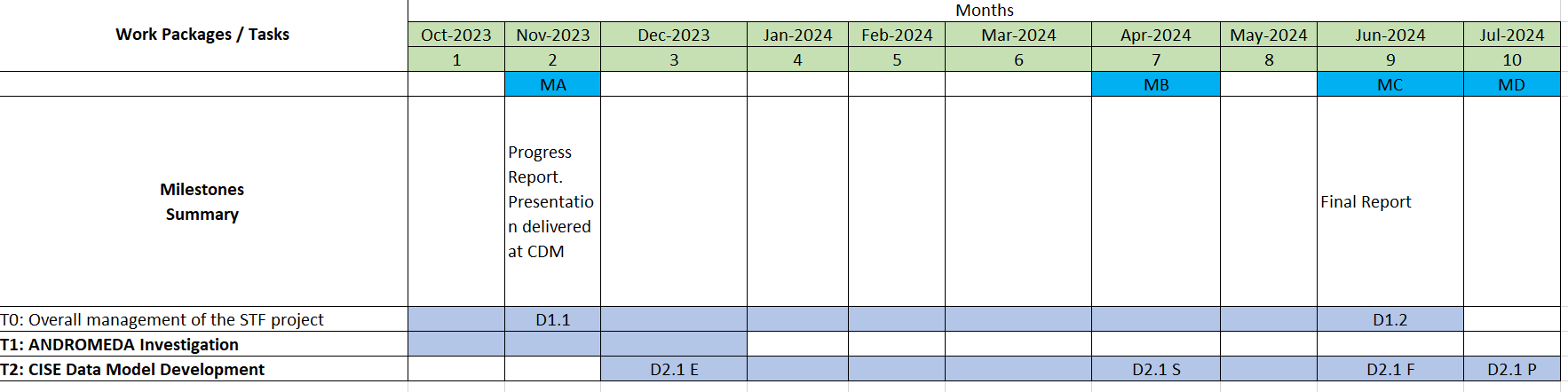 Expertise requiredTeam structureThe STF will be composed of a single expert.1 participant to ensure the following mix of competences:Part IV:	STF performance evaluation criteria Performance IndicatorsTime recording For reporting purposes, the STF experts shall fill in the time sheet provided by ETSI with the days spent for the performance of the servicesDuring the activity, the STF Leader shall collect the relevant information, as necessary to measure the performance indicators.  The result will be presented in the Final Report.Document historyToR STF 672 (ISG CDM)Version: 1.1Author: Bernhard Wehner – Date: 2022-05-10Last updated by: ETSI Secretariat – Date: 2023-05-25page 1 of 12Approval statusApproved by ISG CDM (doc ref: CDM(23)044002) Approved by ISG CDM (doc ref: CDM(23)044002) YESApproval statusApproved by Board#143 (6-7 June 2023)Approved by Board#143 (6-7 June 2023)YESReference BodyISG CDMISG CDMISG CDMETSI FundingMaximum budget : 21.000 EURMaximum budget : 21.000 EURMaximum budget : 21.000 EURMinimum of 4 ETSI Members SupportYESYESYESTime scaleFrom2023-10-012023-10-01Time scaleTo2024-07-302024-07-30Work Items CDM 005 Release 2 “CISE Data Model” (Domain Extension)CDM 005 Release 2 “CISE Data Model” (Domain Extension)CDM 005 Release 2 “CISE Data Model” (Domain Extension)Board priorityETSI STF funding criteriaETSI STF funding criteriaETSI STF funding criteriaPriority CriteriaRationaleMaintenance of standards in mature domainsInnovation in mature domainsXEmerging domains for ETSIXHorizontal activities (quality, security, etc.)Societal good / environmental#ETSI MemberSupporting delegate1BMWKBernhard Wehner2TRAFICOMKaisu Heikonen3CNITPaolo Pagano4IBM DeutschlandJoachim Beckh5Leonardo SpaLorenzo IapoceDocumentTitleStatusETSI CDM 005 V1.5.3CDM Data ModelPublishedDeliv.Work Item codeStandard numberWorking titleScopeExpected date for publicationD1RGS/CDM-0020CDM Data Model Release 2 July 2024Task short descriptionBudget (EUR)Task short descriptionBudget (EUR)Project Management (T0)2.000ANDROMEDA Investigation (T1)3.000CISE Data Model development (T2)15.000TOTAL20.000Task 0 (T0)Project ManagementObjectivesOverall management of the STF project in consideration of priorities, deadlines, quality checkInputETSI secretariat for the STF management, ISG CDM for the supervision of the work, review and approval of the output OutputSTF progress report (D1.1) and final report (D1.2) to ISG CDM InteractionsETSI Secretariat, ISG CDM stakeholdersResources requiredManagement skills.Task 1 (T1)ANDROMEDA InvestigationObjectivesInvestigate ANDROMEDA project approach to CISE data model, identify data model entities added to original CISE data mode, and investigate methodology of integration of additional entities into existing data model according to CDM005 V1.5.3. Have a clear concept ofThe Methodology used to describe the CISE data model in CDM005 V1.5.3The methodology used to describe the additional data model entities identified for use in the land border control domain during the ANDROMEDA project, detailed in ANDROMEDA D3.1How to integrate the ANDROMEDA data model entities into CDM005..InputCDM005 V1.5.3 ANDROMEDA D3.1 “e-CISE Data Model description“OutputPresentation of results to ISG CDMInteractionsConsultation with and guidance by ISG CDM on methodology of work and desired outputConsultation with ANDROMEDA stakeholders on methodology usedConsultation with and approval of ANDROMEDA stakeholders on the use of related ANDROMEDA deliverables.Resources requiredExpertise in CISE and Data and Service models Task 2 (T2)CDM Data model developmentObjectivesUpdate CDM 005 V1.5.3 incorporating the ANDROMEDA land border control domain data model entities, transforming them into the format used in CDM 005 V1.5.3. InputResults of Task 1OutputFinal draft of CDM005 V2.1.1 (D2.1)InteractionsConsultation with ISG CDM stakeholders as well as ANDROMEDA project stakeholders as required.Resources requiredExpertise in CISE and Data and Service models MilestoneDescriptionCut-Off DateAT1 completed30.11.2023Reference Body Deliverable30.11.2023ETSI DeliverableSTF Progress Report#1 (D1.1) approved by ISG CDM30.11.2023MilestoneDescriptionCut-Off DateBStable Draft RGS/CDM-0020 available30.04.2024Reference Body DeliverableStable Draft RGS/CDM-0020 (D2.1 S) available for review by ISG CDM.30.04.2024ETSI Deliverable30.04.2024MilestoneDescriptionCut-Off DateCT2 completed30.06.2024Reference Body DeliverableFinal Draft RGS/CDM-0020 (D2.1 F) approved by ISG CDM and accepted by the ETSI Secretariat for publication30.06.2024ETSI DeliverableSTF Final Report#2 (D1.2) approved by ISG CDM30.06.2024CodeTask / Milestone Target DateTarget DateEstimated Cost (EUR)CodeTask / Milestone FromToEstimated Cost (EUR)Start of workT0Overall management of the STF project01.10.202331.07.20242000T1ANDROMEDA Investigation01.10.202330.11.20233000Milestone AT1 completed. 30.11.2023T2CDM Data Model Development01-12-202331.07.202415000Milestone B CDM 005 Stable draft30.04.2024Milestone CCDM 005 Final Draft Approved for publication, STF closed30.06.2024Milestone DDeliverable published31.07.202420000PriorityQualifications and competencesHighExperience in information exchange systemsHighExperience in or work for CISE and/or CISE related projectsHighData ModellingSelect relevant Performance indicators applicable for these ToR (X)Select relevant Performance indicators applicable for these ToR (X)Contribution from ETSI Members to STF workContribution from ETSI Members to STF workDirect financial contribution (co-funding)Support to the STF work (e.g., provision of test–beds, organization of workshops, events)Steering Group meetings (number of meetings / participants / duration)Number of delegates directly involved in the review of the deliverablesxContributions/comments received from the reference Reference BodiesxContributions/comments received from other Reference BodiesContribution from the STF to ETSI workContribution from the STF to ETSI workContributions to Reference Body meetings (number of documents / meetings / participants)xContributions to other Reference BodiesPresentations in workshops, conferences, stakeholder meetingsLiaison with other stakeholdersLiaison with other stakeholdersStakeholder participation in the project (category, business area)Cooperation with other standardization bodiesPotential interest of new members to join ETSILiaison to identify requirements and raise awareness on ETSI deliverables xComments received on drafts (e.g. on WEB site, mailing lists, etc.)xQuality of deliverablesQuality of deliverablesApproval of deliverables according to schedulexRespect of time scale, with reference to start/end dates in the approved ToRxComments from Quality review by Reference BodyxComments from Quality review by ETSI SecretariatxDateAuthorStatusComments1.02023-05-10ISG CDMFinal draftSubmission to ISG CDM for approval1.12023-05-25ETSI SecretariatFinal draftUpdate before Board#143 submission